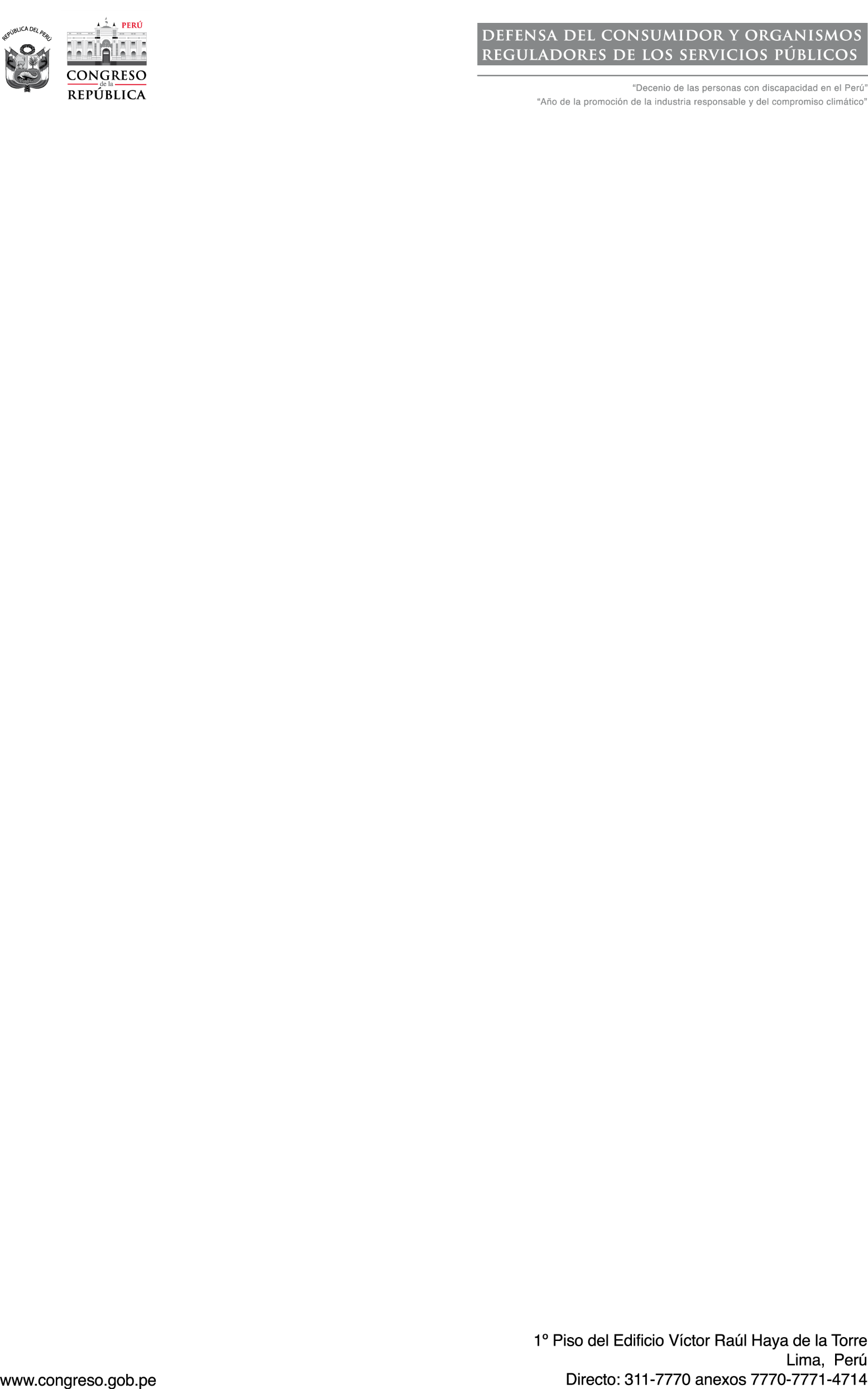 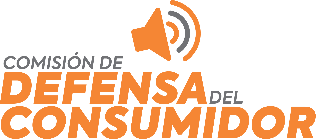       MÓDULO DE ATENCIÓN      AL CONSUMIDOR             Comisión de Defensa del Consumidor                                                y Organismos Reguladores de los                                                              Servicios Públicos                                                                                                                              Fecha…/…./20........                                                                    N° Referencia del Producto:…………………………….Nombres y Apellidos: …………………………………………………………………………………..DNI N°............................ Dirección: ……………………………………………………………………Distrito……………………………………………………………. Referencia: ………………………..Teléfono fijo y/o celular: ………………………………………………………………………………INSTITUCIÓN CONTRA LA QUE PRESENTA EL RECLAMO:…………………………………………………………………………………………………………………DETALLE DEL RECLAMO: ………………………………………………………………………………………………………………………………………………………………………………………………………………………………………………………………………………………………………………………………………………………………………………………………………………………………………………………………..............………………………………………………………………………………………………………………………………………………………………………………………………………………………………………………………………………………………………………………………………………………………………………………………………………………………………………………………………………………………………………………………………………………………………………………………………………………………………………………………………………………………………………………Presentó su reclamo en el “Libro de Reclamaciones” de la Institución: SI 	    NO   	Para ser llenado por CODECO: Reiterativo: SI  	    NO 	Tipo de Solicitud: Pedido            Queja            Denuncia               Reclamo              Consulta             Otros  Vía de Recepción: Módulo           Llamada             Carta             Correo             Portal             Otros Observaciones:………………………………………………………………………………………………………………….…………………………………..…………..………………………………………………………………….………………………………………………………………………....……………………………………….……………………………………………………………………………………………………………..………………………………..                     FIRMA                                                                                             N° RU:……………………